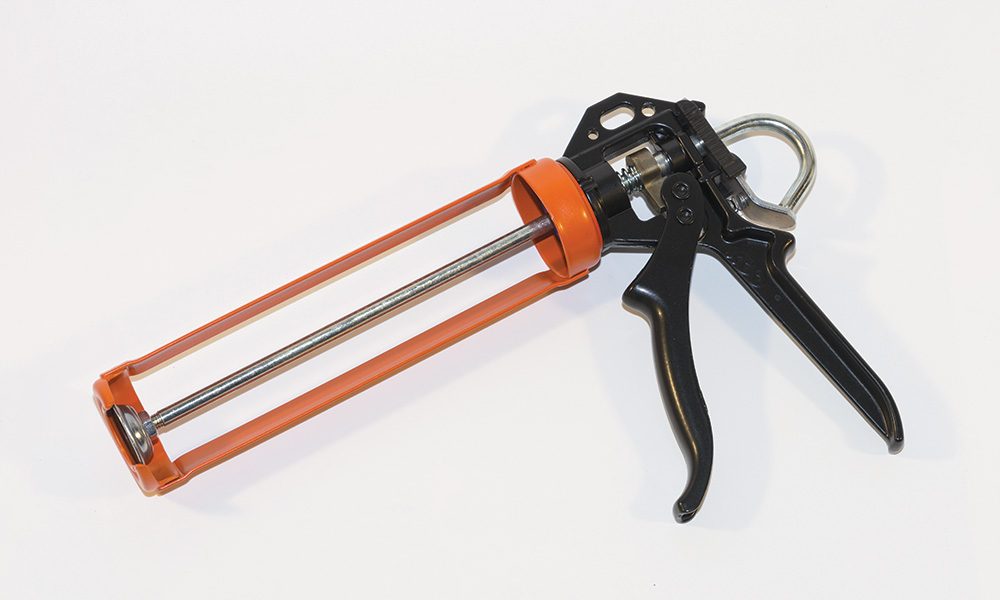 Pistola Skeleton FrameCOD: 9055Descrizione▼Modello per cartucce sigillante da ml. 280/310 e fissaggio chimico da ml. 300.Fornita di sistema anti sgocciolatura del sigillante.MECCANISMO DI COMPENSAZIONE D’USURAForza spinta: 2.5 kN